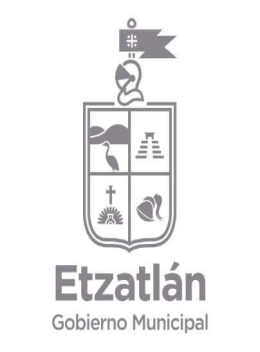                COMISIÓN EDILICIA DE FOMENTO ARTESANAL                     ADMINISTRACIÓN 2021-2024Asunto: ConvocatoriaC. JAVIER FLORES BAILÓN C. ELIA RAQUEL SUÁREZ ROMEROREGIDORES  INTEGRANTES DE LA COMISIÓN EDILICIA  DE FOMENTO  ARTESANALDEL H. AYUNTAMIENTO DEL  MUNICIPIO DE ETZATLÁN, JALISCO.ADIMINISTRACIÓN 2021-2024         PRESENTE.Con fundamento de lo dispuesto por el artículo 27 de la Ley Del Gobierno y la Administración Pública Municipal del Estado de Jalisco, en relación con los artículos 29, 30 fracción VI, 31, 32 y 33 del Reglamento Interior del Gobierno y la Administración Pública Municipal de Etzatlán, Jalisco; la que suscribe  C. Martha Isabel Gómez Lemus en mi carácter de Presidenta de la Comisión Edilicia de Fomento Artesanal, convoco a Ustedes a la Décima Primera Sesión Ordinaria  que se llevara a cabo el día viernes   26  veintiséis de Agosto  del 2022 dos mil veintidós, misma que tendrá verificativo en punto de las 10:00 a.m. diez horas, en el lugar que ocupa la sala de sesiones de Ayuntamiento, ubicada en la planta baja del Palacio Municipal de Etzatlán, Jalisco; con la finalidad de llevar a cabo  el siguiente:ORDEN DEL DIAI.- Lista de asistencia y declaración del quórum Legal.II.-  Lectura, discusión y en su caso aprobación del orden del día. III.- Lectura, discusión y en su caso aprobación del acta anterior.IV.- Estudio y Análisis de asuntos diversos.V.- Asuntos Varios.VI.- Clausura.Agradeciendo de antemano las atenciones prestadas, y esperando contar con su valiosa y puntual asistencia quedo de Usted, entregándole la seguridad de mi más alta consideración y respeto. ATENTAMENTEEtzatlán, Jalisco, a 25 de Agosto  del 2022“2022, Año de la Atención Integral a Niñas, Niños y   Adolescentes con Cáncer en Jalisco”______________________________________________C. Martha Isabel Gómez Lemus PRESIDENTA DE LA COMISIÓNEDILICIA DE FOMENTO ARTESANAL